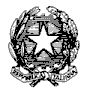 ISTITUTO D’ISTRUZIONE SUPERIORE “B. RUSSELL"       Liceo Scientifico e delle Scienze Umane “B. Russell”, Liceo Classico Omero Via Gatti,   16   -  20162 Milano  tel. 02/6430051 - Fax  02/6437132www.iis-russell.gov.it  -  e-mail  iis.russell@tiscali.it     Prot. n. 1497/C11 								         Milano, 31/08/2017 Ai docentiAgli atti DECRETO DI ASSEGNAZIONE PREMIALITÀdi cui ai commi da 126 a 130 della legge 13 luglio 2015, n. 107IL DIRIGENTE SCOLASTICOVisti i commi da 126 a 130 dell’art.1 della legge 13 luglio 2015, n. 107;
Vista la nota prot. 14433 del 07/072017 con la quale la Direzione Generale del MIUR - Dipartimento per la programmazione e gestione delle risorse umane, finanziarie e strumentali - ha disposto l’assegnazione della risorsa finalizzata di Euro 10.112,09 per la valorizzazione del personale docente di ruolo per l’a.s. 2016/2017;
Vista la nota prot. 14433 con la quale la Direzione Generale del MIUR Dipartimento per la programmazione e gestione delle risorse umane, finanziarie e strumentali – ha disposto l’assegnazione della suddetta risorsa finanziaria sul POS, con iscrizione della stessa su apposito piano gestionale nell’ambito dei capitoli di bilancio di cedolino unico;Esaminati i criteri individuati, ed all’uopo deliberati, dal Comitato di valutazione;Considerati gli esiti documentali della procedura di partecipazione al procedimento valutativo;Esaminate le autocertificazioni rese dai docenti in merito alle attività svolte valutabili per   l’assegnazione del “bonus”;Considerati i documenti a disposizione del DS in riferimento ai compiti di coordinamento organizzativo, didattico, di tutoraggio, di lavoro in commissione e gruppi di ricerca, progettazione, valutazione, autovalutazione e miglioramento e gli elementi di osservazione del lavoro svolto acquisiti;

Limitatamente e con riferimento al corrente a.s. 2016/2017;
DISPONE
l’assegnazione della somma di Euro  lordo stato pari a Euro  lordo dipendente a n. 13 docenti di ruolo in servizio nel corrente a.s. 2016/2017 presso il presente istituto.
Il compenso sarà erogato entro i 30 giorni successivi alla comunicazione dell’effettiva disponibilità sul POS da parte dei componenti uffici del MIUR, mediante l’accreditamento sul cedolino unico. La motivazione relativa all’attività di valutazione da parte del Dirigente Scolastico farà parte di apposita comunicazione destinata ai singoli docenti destinatari del compenso attribuito.

IL DIRIGENTE SCOLASTICO             Laura Gamba 								(Firma autografa sostituita a mezzo stampa 							          ai sensi dell’art.3, comma 2 del D.Lgs. n.39/1993)